Podstawy przedsiębiorczości 29.11. 2021Temat lekcji: Reklamacja produktu finansowego   Zapoznaj się proszę z materiałem zawartym tu: https://finansepersonalne.pl/reklamacja-do-banku/  Następnie napisz krótką notatkę odpowiadając na pytania: 1. Komu przysługuje reklamacja?2. Jakich produktów może dotyczyć reklamacja?3. Czego może dotyczyć reklamacja?4. W jaki sposób możemy zgłosić reklamację?5. Ile dni ma Bank na rozpatrzenie reklamacji?WFTemat: Historia kultury fizycznej.Jak to się zaczęło? Jesteście ciekawi historii kultury fizycznej?? Zapraszam na krótki filmik, który opisze Wam tą historię.https://www.youtube.com/watch?v=miKhvd2rtJ8&t=119sWspaniały film, który przybliży wam całą historię, kiedy gdzie i jak powstała ta wspaniała gra. Życzę miłego seansu  Historia Futbolu – piękna gra.https://www.youtube.com/watch?v=Wtshmce-AQ8EDUKACJA     DLA     BEZPIECZEŃSTWA – klasa BRNData udostępnienia : 2021.11.29Karta pracy do lekcji 7Temat lekcji:  Uszkodzenia kości i stawów.Przeczytaj uważnie tekst z podręcznika – Uszkodzenia kości i stawów, a następnie wykonaj poniższe zadania:ZADANIE 1.Oceń zdania.  Wpisz  literę P , jeśli zdanie jest prawdziwe, lub  F , jeśli jest fałszywe.Złamanie to przerwanie ciągłości tkanki kostnej  .    …………….Skręcenie to trwałe przemieszczenie  powierzchni stawowych kości.  …...Zwichnięcia to urazy więzadła  lub okolicy stawu.  ………….Poszkodowanych  z urazem głowy układa się  z uniesionymi nogami. ……Poszkodowanych  z urazem  miednicy stabilizuje  się w pozycji zastanej. …ZADANIE 2.Wyjaśnij , dlaczego nie wolno zmieniać położenia złamanych kości ani poprawiać ułożenia uszkodzonych stawów.……………………………………………………………………………………………………………….………………………………………………………………………………………………………………….…………………………………………………………………………………………………………………….……………………………………………………………………………………………………………………….ZADANIE 3.Rozpoznaj uraz oraz zaproponuj zakres pierwszej pomocy w sytuacji , w której ciągłość skóry jest przerwana, a z krwawiącej rany sterczą fragmenty kości i tkanek. Poszkodowany uskarża się na silny ból. Jest pobudzony , chętnie mówi o zdarzeniu.Rozpoznanie:……………………………………………………………………………………………Zakres pierwszej pomocy: ………………………………………………………………………………………………………………………………………………………………………………………………..…………………………………………………………………………………………………………………….Określ zagrożenia z tym urazem.……………………………………………………………………………………………………………………….…………………………………………………………………………………………………………………………ZADANIE 4.Wyjaśnij , na czym polega różnica między złamaniem  patologicznym a mechanicznym.……………………………………………………………………………………………………………………………………………………………………………………………………………………………………………….……………………………………………………………………………………………………………………………………………………………………………………………………………………………………………….Wykonywanie wyrobów odzieżowychTemat: Maszyny krojcze w krojowniJednymi z najważniejszych narzędzi w krawiectwie są urządzenia krojcze. To one pozwalają na precyzyjne cięcie tkaniny lub dziadziny, która potem zostanie wykorzystana do szycia odzieży. Jakość noży i odkrawaczy ma duże znaczenie dla ostatecznej formy produktów, które wyjdą spod maszyn do szycia. Krawiectwo to branża, w której precyzja ma bardzo duże znaczenie. Ponadto do każdego rodzaju materiału, z jakiego powstaną wyroby odzieżowe, powinny być używane odpowiednie narzędzia. Dany typ tkaniny lub dzianiny ma określone parametry, do których trzeba dostosować urządzenia do szycia i krojenia. Noże krojcze są wykorzystywane do wykrawania dużych części materiału. Występują w wielu wariantach przystosowanych do tego, jaki efekt chce się uzyskać.Nóż krojczy w wersji tarczowej, umożliwia on szybkie i precyzyjne wykrawanie dużych połaci materiału. Noże pionowe, które są  przydatne przy krojeniu, jednak sprawdzą się raczej w użytku domowym lub w niewielkich punktach krawieckich.Odkrawacze do materiału - są urządzeniami, które instaluje się do stołu krawieckiego. Służą precyzyjnemu odkrawaniu pożądanego kawałka materiału. W przeciwieństwie do noży krojczych, przy użyciu których można wycinać dowolne kształty, odkrawacze działają w linii prostej, co pozwala na uzyskanie idealnie równej krawędzi. Często są to maszyny działające na zasadzie półautomatycznej, co pozwala na ograniczenie ingerencji operatora do minimum. To bardzo wygodne rozwiązanie, szczególnie w dużych zakładach krawieckich oraz zakładach produkujących ubrania na skalę przemysłową.TECHNOLOGIA MECHANIK POJAZDÓW SAMOCHODOWYCH.Przedmiot: Budowa pojazdów samochodowych.Proszę przepisać treść notatki do zeszytu.Temat: Sterowanie skrzynią biegów (2 h).Mechanizm sterowani służy do przekazania siły i przemieszczania jej z dźwigni zmiany biegów na widełki przełączające, działające bezpośrednio na przesuwane elementy w skrzyni biegów.Mechanizm sterowania powinien spełniać następujące zadania:włączać wszystkie biegi za pomocą jednej dźwigni,zabezpieczać przed możliwością jednoczesnego włączenia dwóch biegów,elementy łączone powinny się zazębiać na całej długości i nie mogą samoczynnie się rozłączyć podczas ruchu pojazdu.System sterowania skrzynią biegów składa się z części:zewnętrznej zbudowana z układu cięgieł, łączników i dźwigni ryc. 18.20 str. 308 Podręcznik,wewnętrznej, która wykorzystuje wodzikowe mechanizmy zmiany biegów ryc. 18.21 str. 308 Podręcznik.W zautomatyzowanej skrzyni biegów są możliwe dwa tryby zmiany biegów:tryb zapewniający automatyczną zmianę przełożeń odpowiednio do warunków jazdy,tryb ręczny, który umożliwia kierowcy samodzielne dokonywanie zmiany biegów za pomocą dźwigni przesunięcie w kierunku oznaczonym(+) lub (-), bez potrzeby wciskania pedału sprzęgła.W trybie automatycznym kierowca ma również do wyboru dwa wzorce zmiany biegów:normalny – optymalizowany pod katem niskiego zużycia paliwa,sportowy – ukierunkowany na dynamiczną jazdę.Obejrzyj filmy:https://www.funcar.com.pl/blog-skrzynie-asb-budowahttps://www.youtube.com/watch?v=sI1nnbWFSCAhttps://www.youtube.com/watch?v=8LSHu2GMQf8Język polskiTemat: Czy cierpienie ma sens? Historia Hioba.
Proszę przeczytać fragment Księgi Hioba ( podręcznik str. 81)Wpisać do zeszytu poniższą notatkę.
Historia Hioba?to historia człowieka głęboko wierzącego i bogobojnego, wolnego od grzechu i pełnego pokory, którego wiara za zgodą Boga zostaje wystawiona przez szatana na próbę. Hiob traci majątek, dzieci i zdrowie (zapada na trąd), ale mimo to wierzy w sprawiedliwość Boga, który za jego wierność wynagradza go zdrowiem, majątkiem, nowym potomstwem.Przesłanie, uniwersalne znaczenie?to historia o cierpieniu niezawinionym, taki los może spotkać wielu ludzi. Wizerunek Boga w Księdze Hioba?sprawiedliwy, ale surowy, wierny, ale wystawia na próbę swych wyznawców, miłosiernyWizerunek człowieka w Księdze Hioba?wierny, słaby, bezbronny, ufny, śmiertelny, bezsilnyZadanie domowe.Skorzystaj ze słownika frazeologicznego i wyjaśnij wyrażenie hiobowa wieśćStunde   Thema: Charaktereingenschaften . Cechy charakteru.Zapoznaj się ze słownictwem – cechy charakteru:humorvoll – dowcipnygeduldig – cierpliwylustig – wesołyunsympathisch – niesympatycznyintrovertiert – introwertycznylaunisch – kapryśnyschuechtern – nieśmiałysensibel – wrażliwyextrovertiert – ekstrowertyczny autoritaer – autorytarnysympathisch – sympatycznyselbstsicher – pewny siebiefaul – leniwyaktiv – aktywnylangweilig  - nudnytolerant – tolerancyjnyunsensibel – niewrażliwyunsicher – niepewnyhumorlos – bez humoruKilka przykładów zdań.Wie ist dein Vater? – Jaki jest twój tata? Er ist autoritaer. On jest autorytarnyWie ist deine Mutter? – Jaka jest twoja mama?Sie ist sehr geduldig und sympatisch.  Ona jest bardzo cierpliwa i sympatyczna.Wie ist deni bester Freund? – Jaki jest twój najlepszy przyjaciel?Er ist humorvoll und tolerant . On jest dowcipny i tolerancyjnyWykonaj zadanie 3 z listy poniżej. Połącz niemieckie przymiotniki z polskimi!Wykonaj 4 zadanie z listy poniżej. Połącz wyrazy o przeciwstawnym znaczeniu!Wykonaj zadanie 5 z listy poniżej. Odpowiedz na pytania według wzoru!Odpowiedzi wyślij na Messenger nr tel 795588488 lub na e -mail: monika.topczak@gmail.comPowodzeniaZajęcia kształtujące kompetencje zawodowePrzeczytajcie sobie jakie są różnice miedzy kwalifikacjami, a kompetencjami zawodowymiKwalifikacje w zawodzie a kompetencje zawodowe - różnice (praca.pl)REWALIDACJA Jaś T....     Będąc przejazdem w miasteczku N., postanowiłem odwiedzić mieszkającego tam, mego dawnego szkolnego kolegę Jasia. Nie znając jednak jego adresu, sięgnąłem do książki telefonicznej.     Mój Jaś miał nazwisko identyczne z nazwą pewnego sympatycznego leśnego zwierzątka. Nazywał się bowiem Jan... ale tu właśnie problem, bo w książce telefonicznej panów Janów o tak samo brzmiącym nazwisku było aż dwunastu:Jan Tchósz, ul. Leśna 2Jan Tchuż, ul. Zoologiczna 5Jan Thórz, ul. Nornicza 41Jan Thuż, ul. Zwierzyniecka 30Jan Tchurz, ul. Wonna 1Jan Thósz, ul. Futrzana 15Jan Thurz, ul. Ogonowa 7/9Jan Tchóż, ul. Strachliwa 3Jan Thóż, ul. Łasicza 22Jan Thusz, ul. Fetorowa 4Jan Tchórz, ul. Myśliwska 5Jan Tchusz, ul. Sosnowa 76     Pytanie: Przy jakiej ulicy mieszkał ów właściwy, mój kolega Jaś?Rozszyfruj zdanie     Komputer Jacka "zgubił" polskie litery narodowe, zastępując je innymi znakami. W jednym z plików pojawiło się takie zdanie:?#&W M#WI&, ?E SI$ SP#@NI&E%!

     Pytanie: Czy potrafisz to rozszyfrować?Wypisz 10 wyrazów z ” ó „ i ułóż je w porządku alfabetycznym………………………………………………………………………………………………………………………………………………………………………………………………………………………………………………………………………………………………………………………………………………………………………………………………………………………………………………………………………………………Język migowyPrzypomnij i powtórz sobie znaki geograficzne. – kontynent, Europa – Azja – Afryka – Ameryka – Australia – Antarktyda, część, państwo, Niemcy, Rosja, Ukraina, Białoruś, Czechy, Słowacja,         Litwa, Łotwa, Węgry, Rumunia/róża/różowy, Bułgaria, Włochy, Francja, Szwecja, USA, Japonia.WitajcieW ramach zajęć wyrównawczych z języka niemieckiego tzw. Ppp obejrzyjcie filmik o zdaniach oznajmujących i pytającychhttps://www.youtube.com/watch?v=T_rhjIggeu4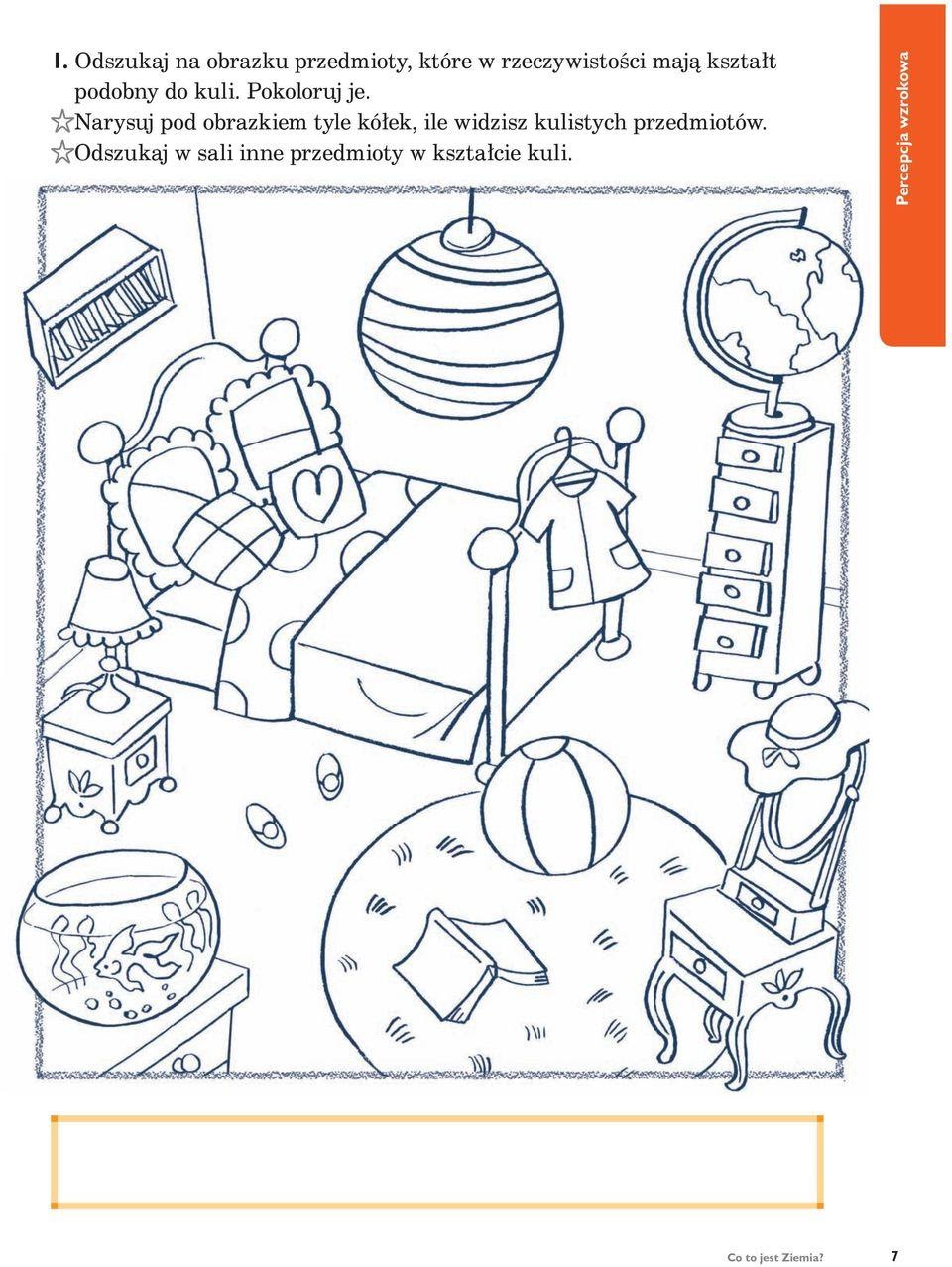 